AufgabenformularStandardillustrierende Aufgaben veranschaulichen beispielhaft Standards für Lehrkräfte, Lernende und Eltern. Aufgabe und Material: A Visit to MacDonald’s FarmWe are at MacDonald’s farm. Listen and number the animals. There are only five animals in the text. You can listen to the text twice.Wir sind auf MacDonald’s Farm. Höre zu und nummeriere die Tiere. Im Text sind nur fünf Tiere. Du kannst den Text zweimal hören. 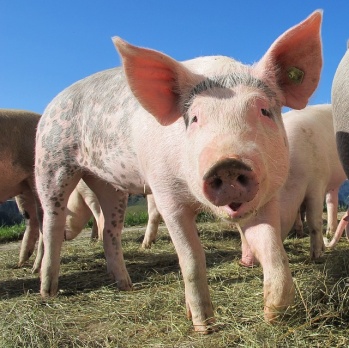 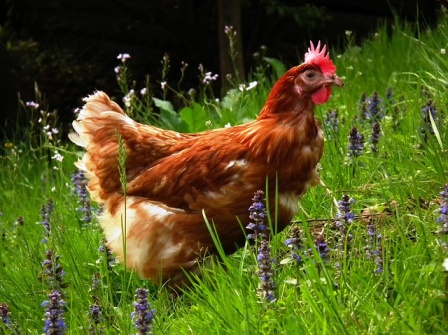 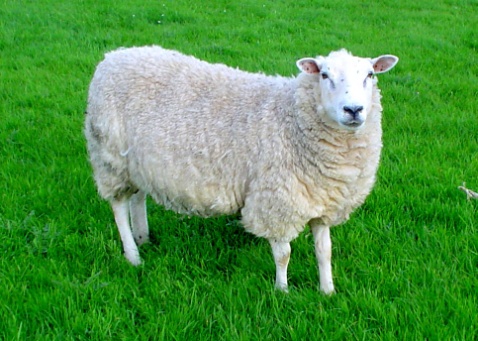 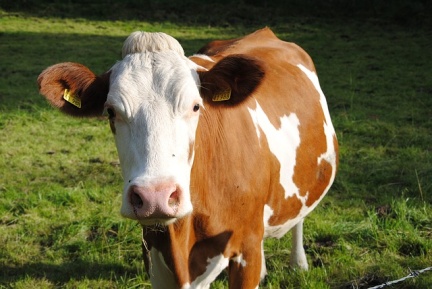 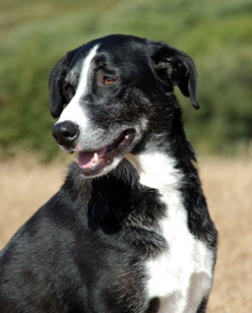 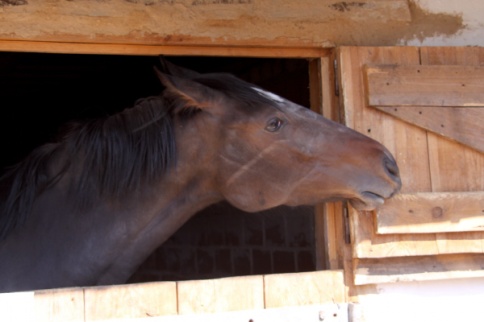  LISUM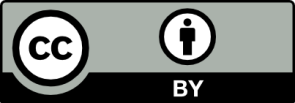 Schaf: https://upload.wikimedia.org/wikipedia/commons/c/c4/Lleyn_sheep.jpg; Public DomainSchwein: https://pixabay.com/de/schwein-alp-rona-furna-sau-214349/; Public DomainHuhn: https://pixabay.com/static/uploads/photo/2015/05/12/12/16/chicken-763960_640.jpg;Public DomainKuh: https://pixabay.com/de/kuh-tier-weide-109933/; Public DomainHund: https://en.wikipedia.org/wiki/McNab_dog; Public DomainPferd: http://www.torange.us/animals/horse/Is-there-anyone-around-the-corner-1207.html; CC-BY Hörtext (durch die Lehrkraft vorzutragen)We are at MacDonald’s farm and meet MacDonald’s animals. It is a small brown animal with two legs, a beak and wings. It lays eggs.This animal is black and white and has got four legs and two funny ears. His name is Patch. He likes playing with a ball. Oh, there is a very big brown and white animal with a big head, a long tail and four big legs. It gives milk.This animal has got four short legs, small ears and soft white fur. This big animal is brown and has got a long black tail. Its mane is black too. You can ride on it. LISUMSchaf: https://upload.wikimedia.org/wikipedia/commons/c/c4/Lleyn_sheep.jpg; Public DomainSchwein: https://pixabay.com/de/schwein-alp-rona-furna-sau-214349/; Public DomainHuhn: https://pixabay.com/static/uploads/photo/2015/05/12/12/16/chicken-763960_640.jpg;Public DomainKuh: https://pixabay.com/de/kuh-tier-weide-109933/; Public DomainHund: https://en.wikipedia.org/wiki/McNab_dog; Public DomainPferd: http://www.torange.us/animals/horse/Is-there-anyone-around-the-corner-1207.html; CC-BY Erwartungshorizont: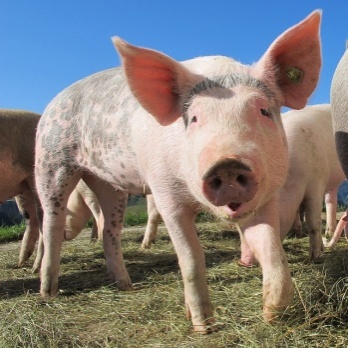 				1  				  43  				   2  		           5 LISUMSchaf: https://upload.wikimedia.org/wikipedia/commons/c/c4/Lleyn_sheep.jpg; Public DomainSchwein: https://pixabay.com/de/schwein-alp-rona-furna-sau-214349/; Public DomainHuhn: https://pixabay.com/static/uploads/photo/2015/05/12/12/16/chicken-763960_640.jpg;Public DomainKuh: https://pixabay.com/de/kuh-tier-weide-109933/; Public DomainHund: https://en.wikipedia.org/wiki/McNab_dog; Public DomainPferd: http://www.torange.us/animals/horse/Is-there-anyone-around-the-corner-1207.html; CC-BYFachEnglischEnglischEnglischName der Aufgabe (so wird sie im RLP-online angezeigt)A Visit to MacDonald’s FarmA Visit to MacDonald’s FarmA Visit to MacDonald’s FarmKompetenzbereichFunktionale kommunikative KompetenzFunktionale kommunikative KompetenzFunktionale kommunikative KompetenzKompetenzHör-/HörsehverstehenHör-/HörsehverstehenHör-/HörsehverstehenNiveaustufe(n)BBBStandardDie Schülerinnen und Schüler können sehr kurze einfache Hör-/Hörsehtexte mit bekannten Wörtern und Wendungen verstehen, wenn der Text sehr langsam und deutlich und mit Pausen oder Wiederholungen in Standardsprache gesprochen und visuelle Unterstützung gegeben wirdangeleitet durch visuelle Impulse eine Hörerwartung aufbauen(EN-K1.1.B)Die Schülerinnen und Schüler können sehr kurze einfache Hör-/Hörsehtexte mit bekannten Wörtern und Wendungen verstehen, wenn der Text sehr langsam und deutlich und mit Pausen oder Wiederholungen in Standardsprache gesprochen und visuelle Unterstützung gegeben wirdangeleitet durch visuelle Impulse eine Hörerwartung aufbauen(EN-K1.1.B)Die Schülerinnen und Schüler können sehr kurze einfache Hör-/Hörsehtexte mit bekannten Wörtern und Wendungen verstehen, wenn der Text sehr langsam und deutlich und mit Pausen oder Wiederholungen in Standardsprache gesprochen und visuelle Unterstützung gegeben wirdangeleitet durch visuelle Impulse eine Hörerwartung aufbauen(EN-K1.1.B)ggf. ThemenfeldNatur und Umwelt (EN-I4)Natur und Umwelt (EN-I4)Natur und Umwelt (EN-I4)ggf. Bezug Basiscurriculum (BC) oder übergreifenden Themen (ÜT)Basiscurriculum SprachbildungBasiscurriculum SprachbildungBasiscurriculum Sprachbildungggf. Standard BCRezeption/ Hörverstehen (SB-K1)Rezeption/ Hörverstehen (SB-K1)Rezeption/ Hörverstehen (SB-K1)AufgabenformatAufgabenformatAufgabenformatAufgabenformatoffen	offen	halboffen	Geschlossen  X	Erprobung im Unterricht:Erprobung im Unterricht:Erprobung im Unterricht:Erprobung im Unterricht:Datum Datum Jahrgangsstufe: Schulart: Verschlagwortung